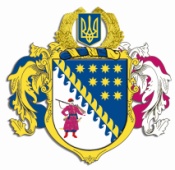 ДНІПРОПЕТРОВСЬКА ОБЛАСНА РАДАVIІ СКЛИКАННЯПостійна комісія обласної ради з питань соціально-економічного розвитку області, бюджету та фінансівпросп. Олександра Поля, 2, м. Дніпро, 49004П Р О Т О К О Л  № 90засідання постійної комісії обласної ради15 серпня 2019 року							м. Дніпро15.00 годинУсього членів комісії:		13 чол.Присутні:                   		11 чол. (з них 4 – телеконференція)Відсутні:                     		  2 чол.Присутні члени комісії: Ніконоров А.В., Ульяхіна А.М., Саганович Д.В., Жадан Є.В., Ангурець О.В., Орлов С.О., Войтов Г.О., 
Плахотнік О.О. (телеконференція), Мартиненко Є.А. (телеконференція), Мазан Ю.В. (телеконференція), Шамрицька Н.А. (телеконференція),Відсутні члени комісії: Петросянц М.М., Удод Є.Г.У роботі комісії взяли участь: Шебеко Т.І. – директор департаменту фінансів облдержадміністрації; Квітницька Т. П. – виконуюча обов’язки  директора департаменту охорони здоров’я облдержадміністрації;Кулик В.В. – заступник директора департаменту охорони здоров’я облдержадміністрації;Макаров Д. А. – заступник директора – начальник управління планування, кадрового та адміністративно-господарського забезпечення департаменту капітального будівництва облдержадміністрації;Демура А.Л. – заступник директора департаменту освіти і науки облдержадміністрації;Грива В.Л. – заступник директора – начальник управління регіонального розвитку та будівництва департаменту житлово-комунального господарства та будівництва облдержадміністрації;  Латиш Н.С. – заступник директора департаменту екології та природних ресурсів  облдержадміністрації,Мазан Г.А. – заступник начальника управління бухгалтерського обліку, фінансів та господарської діяльності – начальник відділу бухгалтерського обліку та фінансів виконавчого апарату обласної ради;Богуславська І.А. – заступник начальника управління економіки, бюджету та фінансів – начальник відділу бюджету та фінансів виконавчого апарату обласної ради; Семикіна О.С.– заступник начальника управління економіки, бюджету та фінансів – начальник відділу капітальних вкладень виконавчого апарату обласної ради; Полонська Н.В. – заступник начальника відділу капітальних вкладень управління економіки, бюджету та фінансів виконавчого апарату обласної ради;Тітовський М.С. – заступник начальника управління організаційної роботи – начальник відділу методичного забезпечення виконавчого апарату обласної  ради.Головував: Ніконоров А.В.Порядок денний засідання постійної комісії:Про внесення змін до рішення обласної ради від 07 грудня 2018 року № 397-15/VІІ „Про обласний бюджет на 2019 рік”. Різне.СЛУХАЛИ: 1. Про внесення змін до рішення обласної ради від 07 грудня 2018 року № 397-15/VІІ „Про обласний бюджет на 2019 рік”.	Інформація: директора департаменту фінансів облдержадміністрації 
Шебеко Т.І.ВИСТУПИЛИ: Ніконоров А.В., Ульяхіна А.М., Саганович Д.В., Жадан Є.В., Ангурець О.В., Орлов С.О., Войтов Г.О., Демура А.Л., Мазан Г.А., 
Макаров Д.А., Грива В.Л.ВИРІШИЛИ: 1. Інформацію директора департаменту фінансів облдержадміністрації Шебеко Т.І. взяти до відома.2. Погодити проект рішення обласної ради „Про внесення змін до рішення обласної ради від 07 грудня 2018 року № 397-15/VІІ „Про обласний бюджет на 2019 рік” із наступними змінами, внесеними на засіданні постійної комісії обласної ради з питань соціально-економічного розвитку області, бюджету та фінансів 15 серпня 2019 року:здійснити перерозподіл планових призначень видатків обласного бюджету між головними розпорядниками бюджетних коштів, а саме: збільшити видатки по обласній раді на комунальний заклад „Молодіжний центр міжнародного партнерства, позашкільної та неформальної освіти „Освіторіум” Дніпропетровської обласної ради” на суму 2,8 млн грн за рахунок зменшення видатків по департаменту освіти і науки облдержадміністрації на суму 2,8 млн грн.3. Департаменту фінансів облдержадміністрації (Шебеко) надати проект рішення обласної ради „Про внесення змін до рішення обласної ради від 07 грудня 2018 року № 397-15/VІІ „Про обласний бюджет на 2019 рік” з урахуванням змін на розгляд сімнадцятої сесії Дніпропетровської обласної ради VII скликання й рекомендувати обласній раді затвердити його.Результати голосування:за 			  9проти		  1утримались 	  1усього 		11СЛУХАЛИ: 2. Різне.Пропозиції не надходили.Інформація: ВИСТУПИЛИ: ВИРІШИЛИ: Результати голосування:за 			-проти		-утримались 	-усього 		-Голова комісії							А.В. НІКОНОРОВСекретар комісії							Д.В. САГАНОВИЧ 